10	to recommend to the ITU Council items for inclusion in the agenda for the next world radiocommunication conference, and items for the preliminary agenda of future conferences, in accordance with Article 7 of the ITU Convention and Resolution 804 (Rev.WRC-19),BackgroundThe preliminary agenda for WRC-27 contains two preliminary agenda items (2.4 and 2.5) that propose to study the conditions of the use of the frequency bands 71-76 GHz and 81-86 GHz by satellite services, and how to ensure the protection of incumbent in-band terrestrial service operations and in-band/adjacent band passive services. This proposal combines the elements of Resolution 775 (WRC-19) and Resolution 776 (WRC-19) into a single future agenda item. The proposed single future agenda item is based on the following edits to the existing preliminary agenda items 2.4 and 2.5:2.4	to consider the introduction of limits on the fixed-satellite, mobile-satellite and broadcasting-satellite services in Article 21, and conditions to ensure compatibility with in-band and adjacent band passive services, for the use of the frequency bands 71-76 GHz and 81-86 GHz in accordance with Resolution 775 (WRC-19);The resulting proposed future agenda item, based on the changes shown above, is shown below in the Proposals section as 1.x.ProposalADD	USA/142A27A3/1DRAFT NEW RESOLUTION [AI 10] (WRC-23)Agenda for the 2027 World Radiocommunication ConferenceThe World Radiocommunication Conference (Dubai, 2023),consideringa)	that, in accordance with No. 118 of the ITU Convention, the general scope of the agenda for a world radiocommunication conference (WRC) should be established four to six years in advance and that a final agenda shall be established by the ITU Council two years before the conference;b)	Article 13 of the ITU Constitution relating to the competence and scheduling of WRCs and Article 7 of the Convention relating to their agendas;c)	the relevant resolutions and recommendations of previous world administrative radio conferences (WARCs) and WRCs,recognizinga)	that this conference has identified a number of urgent issues requiring further examination by WRC-27;b)	that, in preparing this agenda, some items proposed by administrations could not be included and have had to be deferred to future conference agendas,resolvesto recommend to the Council that a WRC be held in 2027 for a maximum period of four weeks, with the following agenda:1	on the basis of proposals from administrations, taking account of the results of WRC-23 and the Report of the Conference Preparatory Meeting, and with due regard to the requirements of existing and future services in the frequency bands under consideration, to consider and take appropriate action in respect of the following items:...1.x	to consider the introduction of limits on the fixed-satellite, mobile-satellite and broadcasting-satellite services in Article 21, and conditions to ensure compatibility with in-band and adjacent band passive services, for the use of the frequency bands 71-76 GHz and 81-86 GHz in accordance with Resolution 775 (Rev.WRC-23),...resolves furtherto activate the Conference Preparatory Meeting,invites the ITU Councilto finalize the agenda and arrange for the convening of WRC-27, and to initiate as soon as possible the necessary consultations with Member States,instructs the Director of the Radiocommunication Bureauto make the necessary arrangements to convene meetings of the Conference Preparatory Meeting and to prepare a report to WRC-27,instructs the Secretary-Generalto communicate this Resolution to international and regional organizations concerned.Reasons:	An agenda item is required to study the compatibility conditions between satellite services in the frequency bands 71-76 GHz and 81-86 GHz, and terrestrial and passive services in the frequency bands and in adjacent frequency;  and to consider the introduction of limits on satellite services in RR Article 21.MOD	USA/142A27A3/2RESOLUTION 775 (WRC-)Sharing between satellite servicesin the frequency bands 71-76 GHz and 81-86 GHz The World Radiocommunication Conference (),consideringa) 	that WRC-2000 made a number of different allocation changes to the frequency bands 71-76 GHz and 81-86 GHz based on the requirements known at the time;b) 	that the frequency bands 71-76 GHz and 81-86 GHz are allocated on a primary basis, among other services, to the fixed service globally;c)	that the frequency band 71-76 GHz is also allocated to the fixed-satellite service (FSS) (space-to-Earth) and the mobile-satellite service (MSS) (space-to-Earth) and the frequency band 74-76 GHz is allocated to the broadcasting-satellite service;d)	that the frequency band 81-86 GHz is also allocated to the FSS and MSS (Earth-to-space);)	that sharing conditions between the service and satellite services in the frequency bands 71-76 GHz and 81-86 GHz could not be fully developed at WRC-2000 due to lack of available information on these services at the time;)	that now, nearly 20 years on, there have been a number of significant technology advances and changes in network requirements in the fixed service, and the frequency bands 71-76 GHz and 81-86 GHz have become strategically important frequency bands for high-capacity fixed-service links, including backhaul for future mobile networks;)	that WRC-12 already addressed sharing and compatibility issues between the fixed service and passive services in the frequency bands 71-76 GHz and 81-86 GHz and relevant adjacent frequency bandsrecognizing)	that there are an increasing number of satellite filings in the frequency bands 71-76 GHz and 81-86 GHz;)	that Article 21 and other provisions of the Radio Regulations currently do not contain the necessary technical and regulatory provisions to protect the service use in the frequency bands 71-76 GHz and 81-86 GHz;)	that Resolution 750 (Rev.WRC-19) already contains necessary provisions to protect passive services in the frequency bands and adjacent frequency bands from emissions of the fixed service in the frequency bands 71-76 GHz and 81-86 GHz, and there is no intention to change these provisions;)	that there is no intention to the existing allocations or status of those allocations in Article 5 of the Radio Regulations for the frequency bands 71-76 GHz and 81-86 GHzresolves to invite the ITU Radiocommunication Sectorto conduct, as a matter of urgency and in time for WRC-27, the appropriate studies to determine limits in Article 21 for satellite services to protect the  service in the frequency bands 71-76 GHz and 81-86 GHzinvites the 2027 World Radiocommunication Conferenceto consider the results of studies and take necessary action,invites administrationsto participate actively in the studies by submitting contributions to ITU-R.Reasons:	Modifications are proposed to combine the studies called for in Resolutions 775 (WRC-19) and 776 (WRC-19), as well as recognition of other incumbent services._______________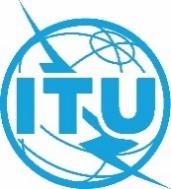 World Radiocommunication Conference (WRC-23)
Dubai, 20 November - 15 December 2023World Radiocommunication Conference (WRC-23)
Dubai, 20 November - 15 December 2023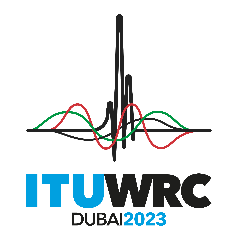 PLENARY MEETINGPLENARY MEETINGAddendum 3 to
Document 142(Add.27)-EAddendum 3 to
Document 142(Add.27)-E29 October 202329 October 2023Original: EnglishOriginal: EnglishUnited States of AmericaUnited States of AmericaUnited States of AmericaUnited States of AmericaPROPOSALS FOR THE WORK OF THE CONFERENCEPROPOSALS FOR THE WORK OF THE CONFERENCEPROPOSALS FOR THE WORK OF THE CONFERENCEPROPOSALS FOR THE WORK OF THE CONFERENCEAgenda item 10Agenda item 10Agenda item 10Agenda item 10